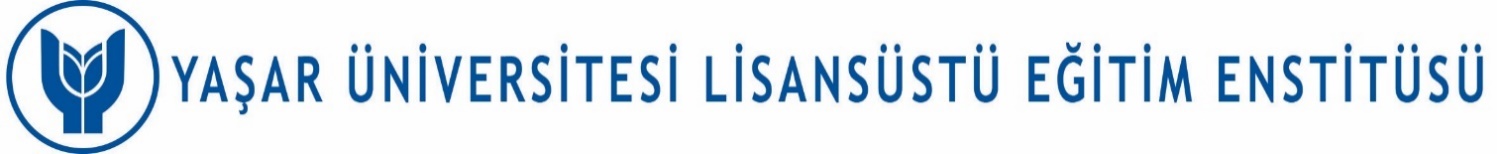 Lisansüstü Öğrenciler Tez Konusu Tercih FormuAdayın Adı SoyadıProgramTercih Edilen DanışmanTercih Edilen Tez Konusu1. 1. 2. 2. 3.3. 